Филиал Муниципальное автономное общеобразовательное учреждение «Прииртышская средняя общеобразовательная школа»- «Верхнеаремзянская средняя общеобразовательная школа им.Д.И.Менделеева»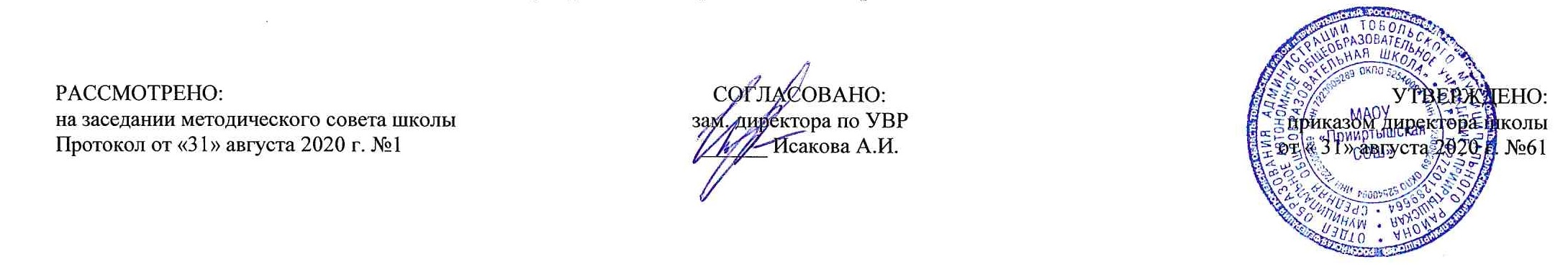 РАБОЧАЯ ПРОГРАММА по литературному чтению на родном языкедля 4 классана 2020-2021 учебный годПланирование составлено в соответствии 	ФГОС НОО	Составитель программы: Захарова Надежда Кондратьевна,учитель начальных классов высшей квалификационной категории2020 годс.Верхние АремзяныПланируемые результаты освоения учебного предмета «Литературное чтение на родном языке»Виды речевой и читательской деятельности Выпускник научится: осознавать значимость чтения для дальнейшего обучения, саморазвития; воспринимать чтение как источник эстетического, нравственного, познавательного опыта; понимать цель чтения: удовлетворение читательского интереса и приобретение опыта чтения, поиск фактов и суждений, аргументации, иной информации; прогнозировать содержание текста художественного произведения по заголовку, автору, жанру и осознавать цель чтения; читать со скоростью, позволяющей понимать смысл прочитанного; различать на практическом уровне виды текстов (художественный, учебный, справочный), опираясь на особенности каждого вида текста; читать (вслух) выразительно доступные для данного возраста прозаические произведения и декламировать стихотворные произведения после предварительной подготовки; использовать различные виды чтения: изучающее, выборочное ознакомительное, выборочное поисковое, выборочное просмотровое в соответствии с целью чтения (для всех видов текстов); ориентироваться в содержании художественного, учебного и научно-популярного текста, понимать его смысл (при чтении вслух и про себя, при прослушивании):   для художественных текстов: определять главную мысль и героев произведения; воспроизводить в воображении словесные художественные образы и картины жизни, изображенные автором; этически оценивать поступки персонажей, формировать свое отношение к героям произведения; определять основные события и устанавливать их последовательность; озаглавливать текст, передавая в заголовке главную мысль текста; находить в тексте требуемую информацию (конкретные сведения, факты, описания), заданную в явном виде; задавать вопросы по содержанию произведения и отвечать на них, подтверждая ответ примерами из текста; объяснять значение слова с опорой на контекст, с использованием словарей и другой справочной литературы; для научно-популярных текстов: определять основное содержание текста; озаглавливать текст, в краткой форме отражая в названии основное содержание текста; находить в тексте требуемую информацию (конкретные сведения, факты, описания явлений, процессов), заданную в явном виде; задавать вопросы по содержанию текста и отвечать на них, подтверждая ответ примерами из текста; объяснять значение слова с опорой на контекст, с использованием словарей и другой справочной литературы;  использовать простейшие приемы анализа различных видов текстов: для художественных текстов: устанавливать взаимосвязь между событиями, фактами, поступками (мотивы, последствия), мыслями, чувствами героев, опираясь на содержание текста;  для научно-популярных текстов: устанавливать взаимосвязь между отдельными фактами, событиями, явлениями, описаниями, процессами и между отдельными частями текста, опираясь на его содержание;  использовать различные формы интерпретации содержания текстов: для художественных текстов: формулировать простые выводы, основываясь на содержании текста; составлять характеристику персонажа; интерпретировать текст, опираясь на некоторые его жанровые, структурные, языковые особенности; устанавливать связи, отношения, не высказанные в тексте напрямую, например, соотносить ситуацию и поступки героев, объяснять (пояснять) поступки героев, опираясь на содержание текста;  для научно-популярных текстов: формулировать простые выводы, основываясь на тексте; устанавливать связи, отношения, не высказанные в тексте напрямую, например, объяснять явления природы, пояснять описываемые события, соотнося их с содержанием текста; ориентироваться в нравственном содержании прочитанного, самостоятельно делать выводы, соотносить поступки героев с нравственными нормами (только для художественных текстов); различать на практическом уровне виды текстов (художественный и научнопопулярный), опираясь на особенности каждого вида текста (для всех видов текстов);передавать содержание прочитанного или прослушанного с учетом специфики текста в виде пересказа (полного или краткого) (для всех видов текстов); участвовать в обсуждении прослушанного/прочитанного текста (задавать вопросы, высказывать и обосновывать собственное мнение, соблюдая правила речевого этикета и правила работы в группе), опираясь на текст или собственный опыт (для всех видов текстов). Выпускник получит возможность научиться: осмысливать эстетические и нравственные ценности художественного текста и высказывать собственное суждение; высказывать собственное суждение о прочитанном (прослушанном) произведении, доказывать и подтверждать его фактами со ссылками на текст; устанавливать ассоциации с жизненным опытом, с впечатлениями от восприятия других видов искусства;  составлять по аналогии устные рассказы (повествование, рассуждение, описание). Круг детского чтения (для всех видов текстов) Выпускник научится: осуществлять выбор книги в библиотеке (или в контролируемом Интернете) по заданной тематике или по собственному желанию; вести список прочитанных книг с целью использования его в учебной и внеучебной деятельности, в том числе для планирования своего круга чтения; составлять аннотацию и краткий отзыв на прочитанное произведение по заданному образцу. Выпускник получит возможность научиться: работать с тематическим каталогом; работать с детской периодикой; самостоятельно писать отзыв о прочитанной книге (в свободной форме).Литературоведческая пропедевтика (только для художественных текстов)      Выпускник научится: распознавать некоторые отличительные особенности художественных произведений (на примерах художественных образов и средств художественной выразительности); отличать на практическом уровне прозаический текст от стихотворного, приводить примеры прозаических и стихотворных текстов; различать художественные произведения разных жанров (рассказ, басня, сказка, загадка, пословица), приводить примеры этих произведений; находить средства художественной выразительности (метафора, олицетворение, эпитет). Выпускник получит возможность научиться: воспринимать художественную литературу как вид искусства, приводить примеры проявления художественного вымысла в произведениях; сравнивать, сопоставлять, делать элементарный анализ различных текстов, используя ряд литературоведческих понятий (фольклорная и авторская литература, структура текста, герой, автор) и средств художественной выразительности (иносказание, метафора, олицетворение, сравнение, эпитет); определять позиции героев художественного текста, позицию автора художественного текста. Творческая деятельность (только для художественных текстов) Выпускник научится: создавать по аналогии собственный текст в жанре сказки и загадки; восстанавливать текст, дополняя его начало или окончание, или пополняя его событиями; составлять устный рассказ по репродукциям картин художников и/или на основе личного опыта; устный рассказ на основе прочитанных произведений с учетом коммуникативной задачи (для разных адресатов).Выпускник получит возможность научиться: вести рассказ (или повествование) на основе сюжета известного литературного произведения, дополняя и/или изменяя его содержание, например, рассказывать известное литературное произведение от имени одного из действующих лиц или неодушевленного предмета; писать сочинения по поводу прочитанного в виде читательских аннотации или отзыва; создавать серии иллюстраций с короткими текстами по содержанию прочитанного (прослушанного) произведения; создавать проекты в виде книжек-самоделок, презентаций с аудиовизуальной поддержкой и пояснениями; работать в группе, создавая сценарии и инсценируя прочитанное (прослушанное, созданное самостоятельно) художественное произведение, в том числе и в виде мультимедийного продукта (мультфильма).Содержание учебного курса «Литературное чтение на русском языке» Сказки Тюменского края (5 ч)«Дровосек»«Как чистота красоту понесла на высоту»«Как барин лошадей высиживал»«Катигорошинка»«Поп и работник»«На ярмарке» (малые фольклорные жанры Тюменского края. (4 ч)Пословицы, загадки Тюменского края.Русские народные песни Тюменской области.Частушки. Припевки.Легенды и предания Тюменского края.«Из истории нашей Родины» Знакомство с творчеством С. Алексеева. (5 ч)Повесть о Меркурии Смоленском.Из «Слова о полку Игореве».К.Симонов «Ты помнишь, Алёша, дороги Смоленщины».А. Мишин «Соловьева переправа».С.Алексеев. «Рассказы о Великой Отечественной войне».«Родные поэты» (стихи тюменских   поэтов (4 ч)М.В.Исаковский. Стихи о Смоленщине.А.Т. Твардовский. Стихи.Н.И.Рыленков. Стихи.Стихи  руднянских поэтов.Люби живое» (произведения о природе и человеке (2 ч)М.Пришвин «Гаечки», «Лисичкин хлеб».Произведения о тех, кто трудится (2 ч)Дж. Родари «Чем пахнут ремесла?»В. Осеева «Простое дело"Книги писателей, которые иллюстрируют свои произведения. (1 ч)Е.Чарушин,В.ГолявкинО чём рассказывают журналы? (1 ч)Детская периодическая печать: журнал «Музрилка», «Юный натуралист», «Весёлый затейник» и т.д.«Где, что, как и почему?» (1ч)	Книги-справочники, энциклопедии«Обыкновенная биография в необыкновенное время» (2 ч)Художественные произведения, автобиографии, письма, дневники А. Гайдара; воспоминания, заметки о А. Гайдаре.«Современные писатели - детям» (2 ч)Е.Велтисов «Мальчик из чемодана», «Миллион  и один день каникул»В. Медведев «Баранкин будь человеком»Книги о дружбе и взаимопомощи (2 ч)Ю. Куклачев «Мои друзья кошки»В. Дуров «Наша Жучка»О чём можно, о чём нужно, о чём хочется читать» (1 ч)Итоговое диагностирование. (1 ч)Обобщающее занятие. (1 ч)Тематическое планированиеПриложение 1№ п/пТема урокаКол-во часовУстное  народное творчество. Сказки  Тюменского края.51.«Дровосек».12.«Как чистота красоту понесла на высоту»13.«Как барин лошадей высиживал»14.«Катигорошинка»15.«Поп и работник»1«На ярмарке» (малые фольклорные жанры Тюменского края).46.Пословицы, загадки Смоленского края.17.Русские народные песни Смоленской  области.18.Частушки. Припевки.19.Легенды и предания Смоленского края.1«Из истории нашей Родины». Знакомство с творчеством С. Алексеева.510.Повесть о Меркурии Смоленском.111.Из «Слова о полку Игореве».112.К.Симонов «Ты помнишь, Алёша, дороги Смоленщины».113.А. Мишин «Соловьева переправа».114.С.Алексеев. «Рассказы о Великой Отечественной войне».1«Родные поэты»  (стихи смоленских  поэтов).415.М.В.Исаковский. Стихи о Смоленщине.116.А.Т. Твардовский. Стихи.117-18.Н.И.Рыленков. Стихи. Стихи  руднянских поэтов.2«Люби живое» (произведения  о природе и человеке).219-20.М.Пришвин «Гаечки», «Лисичкин хлеб».2Произведения о тех, кто трудится.221.Дж. Родари «Чем пахнут ремесла?»122.В. Осеева «Простое дело"1Книги писателей, которые иллюстрируют свои произведения.123.Е.Чарушин,В.Голявкин1«О чём рассказывают журналы?»124.Детская периодическая печать: журнал «Мурзилка», «Юный натуралист», «Весёлый затейник» и т.д.1«Где, что, как и почему?»125.Книги-справочники, энциклопедии.1«Обыкновенная биография в необыкновенное время».226-27.Художественные произведения, автобиографии, письма, дневники А. Гайдара; воспоминания, заметки о А. Гайдаре.2«Современные писатели - детям»228.Е.Велтисов «Мальчик из чемодана», «Миллион  и один день каникул».129.В. Медведев «Баранкин будь человеком».1Книги о дружбе и взаимопомощи.230.Ю. Куклачев «Мои друзья кошки»131.В. Дуров «Наша Жучка».132.«О чём можно, о чём нужно, о чём хочется читать». Контрольно-установочное занятие.133.Итоговое диагностирование.134.Обобщающее занятие. КВН.1№№ в темеДатаДатаТемаУстное  народное творчество. Сказки  Тюменского края. 5 чУстное  народное творчество. Сказки  Тюменского края. 5 чУстное  народное творчество. Сказки  Тюменского края. 5 чУстное  народное творчество. Сказки  Тюменского края. 5 чУстное  народное творчество. Сказки  Тюменского края. 5 чУстное  народное творчество. Сказки  Тюменского края. 5 чУстное  народное творчество. Сказки  Тюменского края. 5 ч11«Дровосек».Научатся: Понимать содержание прочитанного произведения, определять его тему (о чем оно), уметь устанавливать смысловые связи между частями прочитанного текста,22«Как чистота красоту понесла на высоту»Научатся: Понимать содержание прочитанного произведения, определять его тему (о чем оно), уметь устанавливать смысловые связи между частями прочитанного текста,33«Как барин лошадей высиживал»Научатся: Понимать содержание прочитанного произведения, определять его тему (о чем оно), уметь устанавливать смысловые связи между частями прочитанного текста,44«Катигорошинка»Научатся: Понимать содержание прочитанного произведения, определять его тему (о чем оно), уметь устанавливать смысловые связи между частями прочитанного текста,55«Поп и работник»Научатся: Понимать содержание прочитанного произведения, определять его тему (о чем оно), уметь устанавливать смысловые связи между частями прочитанного текста,«На ярмарке» (малые фольклорные жанры Тюменского края). 4 ч«На ярмарке» (малые фольклорные жанры Тюменского края). 4 ч«На ярмарке» (малые фольклорные жанры Тюменского края). 4 ч«На ярмарке» (малые фольклорные жанры Тюменского края). 4 ч«На ярмарке» (малые фольклорные жанры Тюменского края). 4 ч«На ярмарке» (малые фольклорные жанры Тюменского края). 4 чНаучится : Уметь полноценно слушать; осознанно и полно воспринимать содержание читаемого учителем или одноклассником произведения, устного ответа товарища61Пословицы, загадки Смоленского края.Научится : Уметь полноценно слушать; осознанно и полно воспринимать содержание читаемого учителем или одноклассником произведения, устного ответа товарища72Русские народные песни Смоленской  области.Научится : Уметь полноценно слушать; осознанно и полно воспринимать содержание читаемого учителем или одноклассником произведения, устного ответа товарища83Частушки. Припевки.Научится : Уметь полноценно слушать; осознанно и полно воспринимать содержание читаемого учителем или одноклассником произведения, устного ответа товарища94Легенды и предания Смоленского края.Научится : Уметь полноценно слушать; осознанно и полно воспринимать содержание читаемого учителем или одноклассником произведения, устного ответа товарища«Из истории нашей Родины». Знакомство с творчеством С. Алексеева.  5 ч«Из истории нашей Родины». Знакомство с творчеством С. Алексеева.  5 ч«Из истории нашей Родины». Знакомство с творчеством С. Алексеева.  5 ч«Из истории нашей Родины». Знакомство с творчеством С. Алексеева.  5 ч«Из истории нашей Родины». Знакомство с творчеством С. Алексеева.  5 ч«Из истории нашей Родины». Знакомство с творчеством С. Алексеева.  5 чНаучатся: 	Составлять план к прочитанному (полный, краткий, картинный);Вводить в пересказы-повествования элементы описания, рассуждения и цитирования.101Повесть о Меркурии Смоленском.Научатся: 	Составлять план к прочитанному (полный, краткий, картинный);Вводить в пересказы-повествования элементы описания, рассуждения и цитирования.112Из «Слова о полку Игореве».Научатся: 	Составлять план к прочитанному (полный, краткий, картинный);Вводить в пересказы-повествования элементы описания, рассуждения и цитирования.123К.Симонов «Ты помнишь, Алёша, дороги Смоленщины».Научатся: 	Составлять план к прочитанному (полный, краткий, картинный);Вводить в пересказы-повествования элементы описания, рассуждения и цитирования.134А. Мишин «Соловьева переправа».Научатся: 	Составлять план к прочитанному (полный, краткий, картинный);Вводить в пересказы-повествования элементы описания, рассуждения и цитирования.145С.Алексеев. «Рассказы о Великой Отечественной войне».Научатся: 	Составлять план к прочитанному (полный, краткий, картинный);Вводить в пересказы-повествования элементы описания, рассуждения и цитирования.«Родные поэты»  (стихи тюменских поэтов)  4 ч«Родные поэты»  (стихи тюменских поэтов)  4 ч«Родные поэты»  (стихи тюменских поэтов)  4 ч«Родные поэты»  (стихи тюменских поэтов)  4 ч«Родные поэты»  (стихи тюменских поэтов)  4 ч«Родные поэты»  (стихи тюменских поэтов)  4 чНаучатся : Уметь полноценно слушать; осознанно и полно воспринимать содержание читаемого учителем или одноклассником произведения, устного ответа товарища.151М.В.Исаковский. Стихи о Смоленщине.Научатся : Уметь полноценно слушать; осознанно и полно воспринимать содержание читаемого учителем или одноклассником произведения, устного ответа товарища.162А.Т. Твардовский. Стихи.Научатся : Уметь полноценно слушать; осознанно и полно воспринимать содержание читаемого учителем или одноклассником произведения, устного ответа товарища.17-183-4Н.И.Рыленков. Стихи. Стихи  руднянских поэтов.Научатся : Уметь полноценно слушать; осознанно и полно воспринимать содержание читаемого учителем или одноклассником произведения, устного ответа товарища.«Люби живое» (произведения  о природе и человеке)  2 ч«Люби живое» (произведения  о природе и человеке)  2 ч«Люби живое» (произведения  о природе и человеке)  2 ч«Люби живое» (произведения  о природе и человеке)  2 ч«Люби живое» (произведения  о природе и человеке)  2 ч«Люби живое» (произведения  о природе и человеке)  2 ч Научатся :Писать аннотацию или отзыв на прочитанную книгу19-201-2М.Пришвин «Гаечки», «Лисичкин хлеб». Научатся :Писать аннотацию или отзыв на прочитанную книгуПроизведения о тех, кто трудится 2 чПроизведения о тех, кто трудится 2 чПроизведения о тех, кто трудится 2 чПроизведения о тех, кто трудится 2 чПроизведения о тех, кто трудится 2 чПроизведения о тех, кто трудится 2 чНаучится: Составлять выставку книг по теме, авторской принадлежности, жанрам, типам и видам;Различать виды и типы книг;отзыв о книге, пользуясь её справочным аппаратом211Дж. Родари «Чем пахнут ремесла?»Научится: Составлять выставку книг по теме, авторской принадлежности, жанрам, типам и видам;Различать виды и типы книг;отзыв о книге, пользуясь её справочным аппаратом222В. Осеева «Простое дело"Научится: Составлять выставку книг по теме, авторской принадлежности, жанрам, типам и видам;Различать виды и типы книг;отзыв о книге, пользуясь её справочным аппаратомКниги писателей, которые иллюстрируют свои произведения 1 чКниги писателей, которые иллюстрируют свои произведения 1 чКниги писателей, которые иллюстрируют свои произведения 1 чКниги писателей, которые иллюстрируют свои произведения 1 чКниги писателей, которые иллюстрируют свои произведения 1 чНаучится: Самостоятельно или с помощью учителя давать простейшую характеристику основным действующим лицам произведения; иллюстрировать обложки книг231Е.Чарушин,В.ГолявкинНаучится: Самостоятельно или с помощью учителя давать простейшую характеристику основным действующим лицам произведения; иллюстрировать обложки книг«О чём рассказывают журналы?» 1 ч«О чём рассказывают журналы?» 1 ч«О чём рассказывают журналы?» 1 ч«О чём рассказывают журналы?» 1 ч«О чём рассказывают журналы?» 1 чНаучится: Задавать вопросы и находить ответы в словарях и справочниках;Собирать, систематизировать и оформлять материал для презентации (выставки, постеры, электронные версии, живой журнал, конкурсы и т. д.);241Детская периодическая печать: журнал «Мурзилка», «Юный натуралист», «Весёлый затейник» и т.д.Научится: Задавать вопросы и находить ответы в словарях и справочниках;Собирать, систематизировать и оформлять материал для презентации (выставки, постеры, электронные версии, живой журнал, конкурсы и т. д.);«Где, что, как и почему?» 1 ч«Где, что, как и почему?» 1 ч«Где, что, как и почему?» 1 ч«Где, что, как и почему?» 1 ч«Где, что, как и почему?» 1 чНаучатся : Пользоваться библиографическим справочником или энциклопедией для получения информации о писателе251Книги-справочники, энциклопедии.Научатся : Пользоваться библиографическим справочником или энциклопедией для получения информации о писателе«Обыкновенная биография в необыкновенное время».«Обыкновенная биография в необыкновенное время».«Обыкновенная биография в необыкновенное время».«Обыкновенная биография в необыкновенное время».«Обыкновенная биография в необыкновенное время».Научится: Самостоятельно или с помощью учителя давать простейшую характеристику основным действующим лицам произведения26-271-21-2Художественные произведения, автобиографии, письма, дневники А. Гайдара; воспоминания, заметки о А. Гайдаре.Научится: Самостоятельно или с помощью учителя давать простейшую характеристику основным действующим лицам произведения«Современные писатели - детям» 2 ч«Современные писатели - детям» 2 ч«Современные писатели - детям» 2 ч«Современные писатели - детям» 2 ч«Современные писатели - детям» 2 ч281Е.Велтисов «Мальчик из чемодана», «Миллион  и один день каникул».291В. Медведев «Баранкин будь человеком».Давать реальную самооценку выполнения любой проделанной работы, учебного задания.Уметь полноценно слушать; осознанно и полно воспринимать содержание читаемого учителем или одноклассником произведения, устного ответа товарища.Книги о дружбе и взаимопомощи  2 чКниги о дружбе и взаимопомощи  2 чКниги о дружбе и взаимопомощи  2 чКниги о дружбе и взаимопомощи  2 чКниги о дружбе и взаимопомощи  2 чДавать реальную самооценку выполнения любой проделанной работы, учебного задания.Уметь полноценно слушать; осознанно и полно воспринимать содержание читаемого учителем или одноклассником произведения, устного ответа товарища.301Ю. Куклачев «Мои друзья кошки»Давать реальную самооценку выполнения любой проделанной работы, учебного задания.Уметь полноценно слушать; осознанно и полно воспринимать содержание читаемого учителем или одноклассником произведения, устного ответа товарища.311В. Дуров «Наша Жучка».Давать реальную самооценку выполнения любой проделанной работы, учебного задания.Уметь полноценно слушать; осознанно и полно воспринимать содержание читаемого учителем или одноклассником произведения, устного ответа товарища.321«О чём можно, о чём нужно, о чём хочется читать». Контрольно-установочное занятие.Научатся анализировать текст; Писать отзыв о книге, пользуясь её справочным аппаратом331Итоговое диагностирование.Давать реальную самооценку выполнения любой проделанной работы, учебного задания341Обобщающее занятие. КВН.